Name:   ____________________________________    Date:  ___________  Period:  _______The coordinates of the vertices of polgyon EFGH are: E (-5.5, 4)	F (-2, 8.25)	G (2.5, 4)	H (-2, -7.75)Graph the polygon and label the vertices. 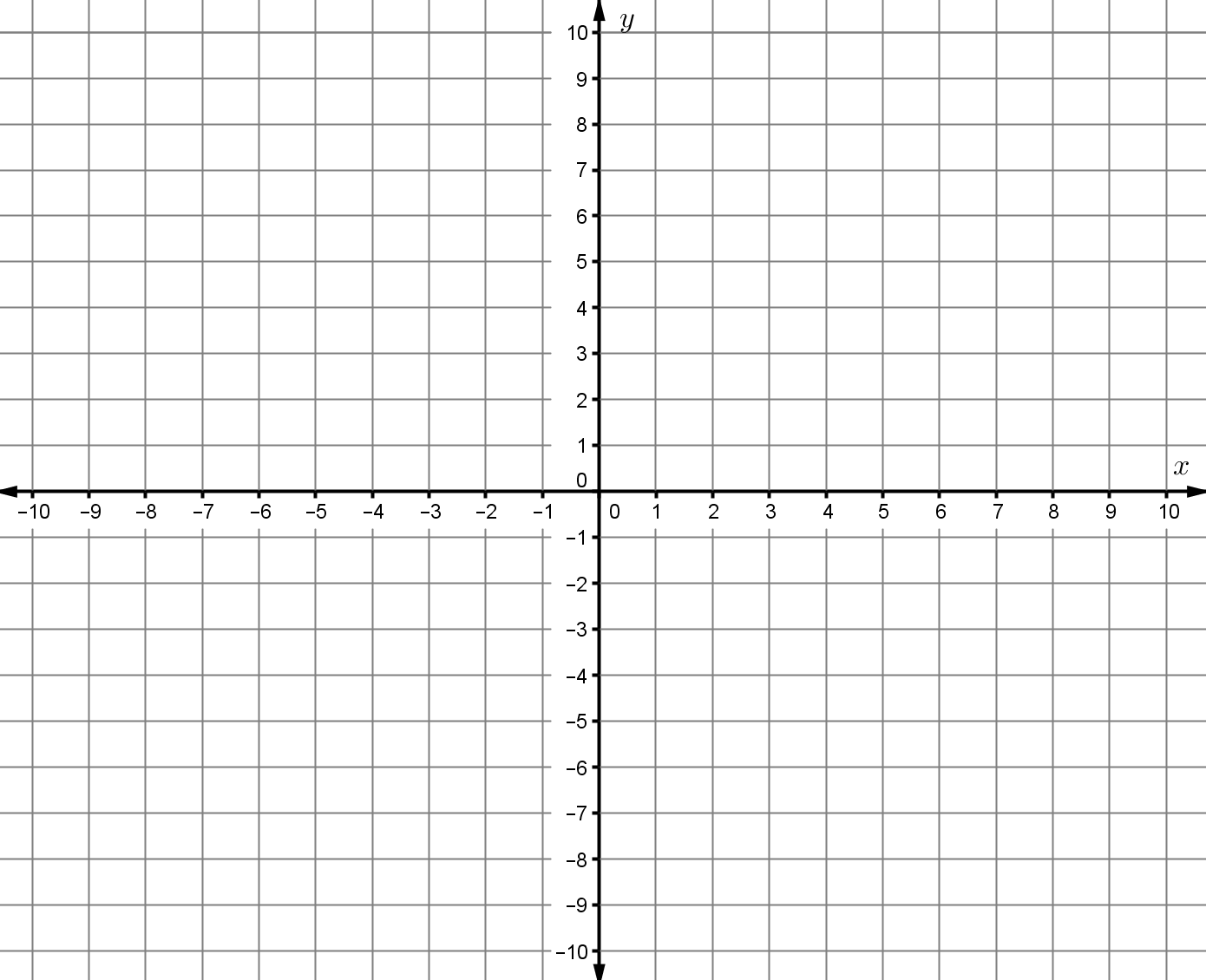 Find the length of each diagonal ( and ). Show your work clearly or explain how you found the lengths.